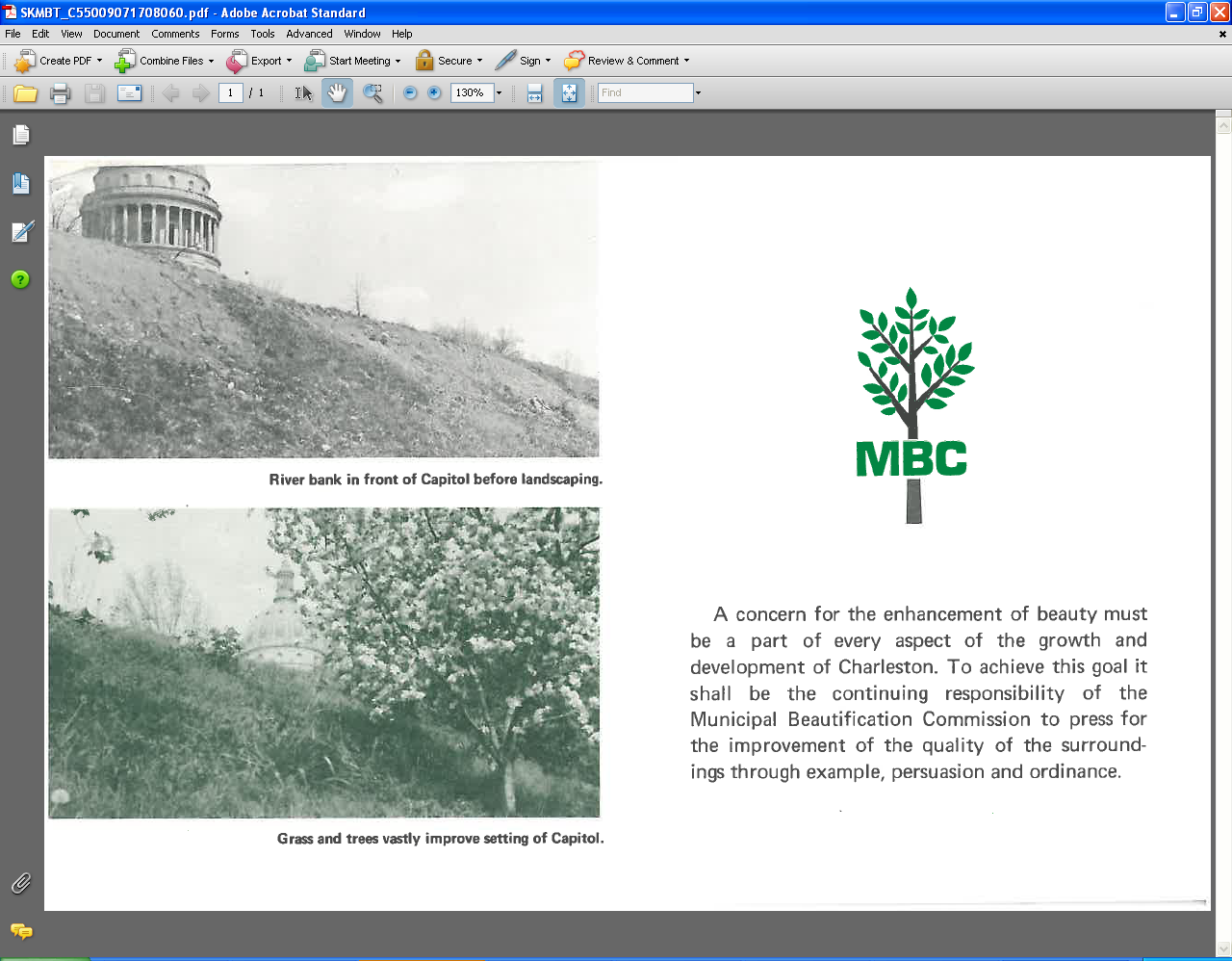 MUNICIPAL BEAUTIFICATION COMMISSION/TREE BOARDCSC CONFERENCE ROOM 1:00 PMPARKING BUILDING #1TUESDAY, NOVEMBER 7, 2017AGENDACALL TO ORDER AND APPROVAL OF MINUTES OCTOBER 3, 2017WEST SIDE MAIN STREET MURAL PROJECT – JEFF PIERSONWAYFINDING REPORT DIRECTOR’S REPORT - MIKEADDITIONAL BUSINESSADJOURNMENTPlease attend, if possible. If you cannot be present, please telephone Public Grounds at 304-348-6458.